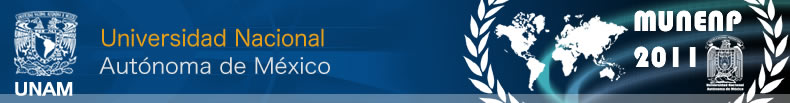 REGLAS DE PROCEDIMIENTOMOCIONESVOTACIÓNPASA PORDESCRIPCIÓNMoción para establecer la AgendaInmediataMayoría SimpleSe utiliza para establecer el orden de prioridad en el cual serán tratados cada uno de los temas propuestos para el debate..Moción para establecer el Tópico a debatir *Tiempo de OratoriaDos a favor/ Dos en contraMayoría SimpleSe utiliza para determinar de una manera democrática el tópico a debatir.Moción para Abrir/Cerrar la Lista de Oradores.InmediataMayoría SimpleEs utilizado para abrir el espacio de la sesión en donde cada mandatario tendrá la oportunidad de dirigirse al foro desde el pódium.Moción para Establecer Preguntas (secundada)InmediataMayoría SimpleEs utilizado para interrogar al delegado que ha leído su discurso o postura.Moción para establecer el Debate Formal (Caucus Moderado o Cuarto Intermedio Moderado) (secundada)InmediataMayoría SimpleSe utiliza para abrir una sesión de debate que es moderada por el Presidente de la Mesa. Debe incluir un tiempo de intervención y uno de duración.Moción para establecer el Debate Informal (Caucus Inmoderado o Cuarto Intermedio Inmoderado) (secundada)InmediataMayoría SimpleAbre una sesión de debate directo por un período de tiempo. Aquí se inician las negociaciones y la redacción de la Declaración Final, sólo incluye un tiempo de duración.Moción para Cerrar el Debate. (secundada)Dos a favor/ Dos en contra2/3 MayoríaEsta moción cierra definitivamente el tema en cuestión, y se procede a firmar y realizar la votación inmediata de la declaración final.Moción para Suspender la Reunión. (secundada)InmediataMayoría SimpleLa reunión se puede suspender por diversos motivos, como pueden ser: almuerzo, receso, etc.Moción para Aplazar el Debate. (secundada)Dos a favor/ Dos en contraMayoría SimpleCuando no se llega a un acuerdo con respecto al tema en cuestión se aplaza el debate, para tratar otro de los temas en agenda, y luego se puede retomar el tema que fue previamente aplazado.Moción de ProcedimientoInmediataMayoría SimplePropone un cambio en el curso del debate. Ej: Abrir y cerrar sesiones, iniciar un debate informal, establecer sesiones extraordinarias de preguntas, introducir propuestas de resolución, entre otras. Estas mociones sólo pueden ser establecidas cuando el foro se encuentre abierto y nunca podrán interrumpir a un delegado en su discurso. Moción de Duda ParlamentariaInmediataPermite a los delegados esclarecer dudas con relación a las Reglas de Procedimiento. Recuerda que ninguna de estas dos mociones puede interrumpir a un orador.PUNTOSDESCRIPCIÓNPunto de OrdenSe utiliza levantando el placard, cuando la mesa ha cometido un error exclusivo de procedimiento.Punto de Privilegio PersonalSe utiliza cuando un Miembro se siente disminuido por una cuestión externa al debate, alguna incomodidad. (iluminación, frío, calor, acústica).Derecho de RéplicaUn miembro lo utiliza cuando siente ofendida la integridad de su delegación por los comentarios emitidos por otro miembro. Debe ser explícito, sometido a la mesa por escrito, y requiere de la aprobación de la misma.